FACULTAD DE TEOLOGÍADE LAS ASAMBLEAS DE DIOS DE AMÉRICA LATINACOLOCAR AQUÍ EL TÍTULO DE LA MONOGRAFÍAPROFESOR: COLOCAR AQUÍ EL NOMBRE DEL PROFESOR EN CUMPLIMIENTO PARCIAL DE LOS REQUISITOS DE LA ASIGNATURACOLOCAR AQUÍ CÓDIGO Y NOMBRE DE LA ASIGNATURAPORCOLOCAR AQUÍ EL NOMBRE COMPLETO DEL ALUMNOPONER AQUÍ FECHA DÍA, MES, AÑOCIUDAD, PAIS DONDE CURSó LA ASIGNATURAESPACIO DESTINADO PARA NOTAS Y COMENTARIOS DEL PROFESOR(Nota: No borrar los saltos de página para que no se desconfiguren el formato y para visualizar activar las viñetas donde indica mostrar todo)TABLA DE CONTENIDOTABLA DE CONTENIDO	iiiLISTA DE ILUSTRACIONES	vINTRODUCCIÓN	1Nivel 1 - Título de la sección o punto principal I	3Nivel 2 - Subtítulo de la sección o inciso A	4Nivel 2 - Subtítulo de la sección o inciso B	5Nivel 3 - Subtítulo de la idea secundaria o inciso 1	5Nivel 3 - Subtítulo de la idea secundaria o inciso 2	5Nivel 4 - Subtítulo del punto de apoyo o inciso a	5Nivel 4 - Subtítulo del punto de apoyo o inciso b	5Nivel 1 - Título de la sección o punto principal II	6Nivel 2 - Subtítulo de la sección o inciso A	6Nivel 2 - Subtítulo de la sección o inciso B	7Nivel 3 - Subtítulo de la idea secundaria o inciso 1	7Nivel 3 - Subtítulo de la idea secundaria o inciso 2	7Nivel 4 - Subtítulo del punto de apoyo o inciso a	7Nivel 4 - Subtítulo del punto de apoyo o inciso b	7Nivel 1 - Título de la sección o punto principal III	7Nivel 2 - Subtítulo de la sección o inciso A	8Nivel 2 - Subtítulo de la sección o inciso B	8Nivel 3 - Subtítulo de la idea secundaria o inciso 1	9Nivel 3 - Subtítulo de la idea secundaria o inciso 2	9Nivel 4 - Subtítulo del punto de apoyo o inciso a	9Nivel 4 - Subtítulo del punto de apoyo o inciso b	9CONCLUSIÓN	10APÉNDICE A	11ABREVIATURAS DE LA BIBLIA	11APÉNDICE B	12ABREVIATURAS DE ESTADOS EN EE.UU.	12BIBLIOGRAFÍA	13La presente plantilla es sólo una guía para orientación en cuanto al formato. Eliminar o añadir los niveles de títulos que sean necesarios.(Nota: No borrar los saltos de página para que no se desconfiguren el formato y para visualizar activar las viñetas donde indica mostrar todo)LISTA DE ILUSTRACIONESFigurasFigura 1. Estrategia metodológica de la investigación teológica	3TablasTabla 1. La forma correcta de escribir las palabras compuestas	4No tiene que modificar ningún elemento, más bien, automáticamente se actualizará al hacer clic en la opción Actualizar tabla sea éste de figuras o tablas, por abrir la pestaña Referencias en el ícono Insertar Tabla de Ilustraciones con los datos correctos. Si el tamaño de la tabla excede más de media página o dos páginas, colocar la tabla con preferencia en el apéndice. Si no va utilizar esta sección, borrar junto con este comentario.(Nota: No borrar los saltos de página para que no se desconfiguren el formato y para visualizar activar las viñetas donde indica mostrar todo)TÍTULO DE MONOGRAFÍAINTRODUCCIÓNDescripción del problema y justificación. (Leer primero, antes de escribir o sobrescribir) En el primer párrafo (escribir sin sangría), comenzar con la presentación del (1) tema de la investigación de manera interesante o que llame la atención al lector. Luego, (2) presentar el problema específico de la investigación, incluido los antecedentes, a partir de un vacío en el conocimiento teológico; así no realizar un tema ya investigado. También considerar o reflexionar la magnitud de un problema que afecta a una determinada audiencia y se requiere dar una respuesta. (3) Profundizar el objeto de estudio por la contextualización del tema (quienes, tiempo y espacio), y expresar las inquietudes que dan origen a la investigación por la ocurrencia o recurrencia del problema. En el segundo párrafo (y en lo sucesivo escribir con sangría), justificar la investigación por responder a tres preguntas: ¿Por qué es significativo esta investigación? ¿Por qué es importante investigar este problema? y ¿Cuál es la utilidad de la investigación o contribución en la aplicación práctica y concreta?Escribir en tercera persona singular o plural en todo el documento. Solo usar en casos excepcionales en otra persona según el caso requiera. En la introducción escribir en tiempo pasado y presente según cada elemento; únicamente en tiempo futuro respecto a la propuesta de investigación. Delimitación de la investigación. Escribir en tres oraciones: (1) el campo de acción del tema, (2) espacio y (3) tiempo.Formulación del problema. Escribir en una oración en forma interrogativa: ¿Cómo…seguido de la acción que realizará, el problema específico y la descripción del contexto (quienes, espacio y tiempo)? Propuesta de investigación. Equivale a hipótesis, escribir en una oración y expresar claramente la solución al problema o dar respuesta anticipada a la formulación del problema en forma enunciativa, que es el punto central de la monografía. La propuesta de investigación contribuirá al desarrollo del conocimiento teológico.Objetivo de la investigación. Objetivo general, escribir en una oración completa en concordancia y coherencia con la formulación del problema y la propuesta de investigación, por mantener una línea de pensamiento entre los tres. Iniciar con un verbo infinitivo en la primera parte y en una segunda parte, indique el para qué quiere investigar. Objetivos específicos, escribir en una oración cada objetivo específico por cada punto principal o sección.Tipo, modalidad, métodos y técnicas de investigación. En el sexto párrafo, escribir en tres oraciones. Explicar el tipo de investigación, la modalidad de tipo de escrito académico, método y técnicas de las que utilizó en la investigación.Resumen. Presentar en oraciones (no enlistado) los puntos principales que se abordarán en la investigación. Mismos contenidos derivan de los objetivos específicos, pero no escribir con verbos infinitivos, sino en forma sustantiva.(Nota: No borrar los saltos de página para que no se desconfiguren el formato y para visualizar activar las viñetas donde indica mostrar todo)Nivel 1 - Título de la sección o punto principal IIniciar el párrafo con la presentación del tema del punto principal o sección. Un párrafo mínimamente tiene tres oraciones. Evitar escribir párrafos con una sola oración. Escribir en forma expositiva en tercera persona singular o plural, en tiempo presente. En algunos casos será necesario escribir en tiempo pasado al referirse a las citas bíblicas u otra fuente. Considerar los siguientes términos compuestos para escribir correctamente en la monografía. Se presentan a continuación en la Tabla 1:Tabla 1. La forma correcta de escribir las palabras compuestasFuente: Elaboración propia en base a la Guía de estilo de redacción AGTS (Springfield, MO: AGTS, 2019), 21 http://agts.edu/wp-content/uploads/2019/07/D.Min_.-Writing-Style-Guide_6-27-19.pdf (Consultado 7 de agosto de 2019).En el segundo párrafo y sucesivos, introducir argumentos (no comentarios) de la idea principal del punto principal o sección de la investigación. Utilizar el razonamiento de la estrategia metodológica de la investigación teológica, ver Figura 1: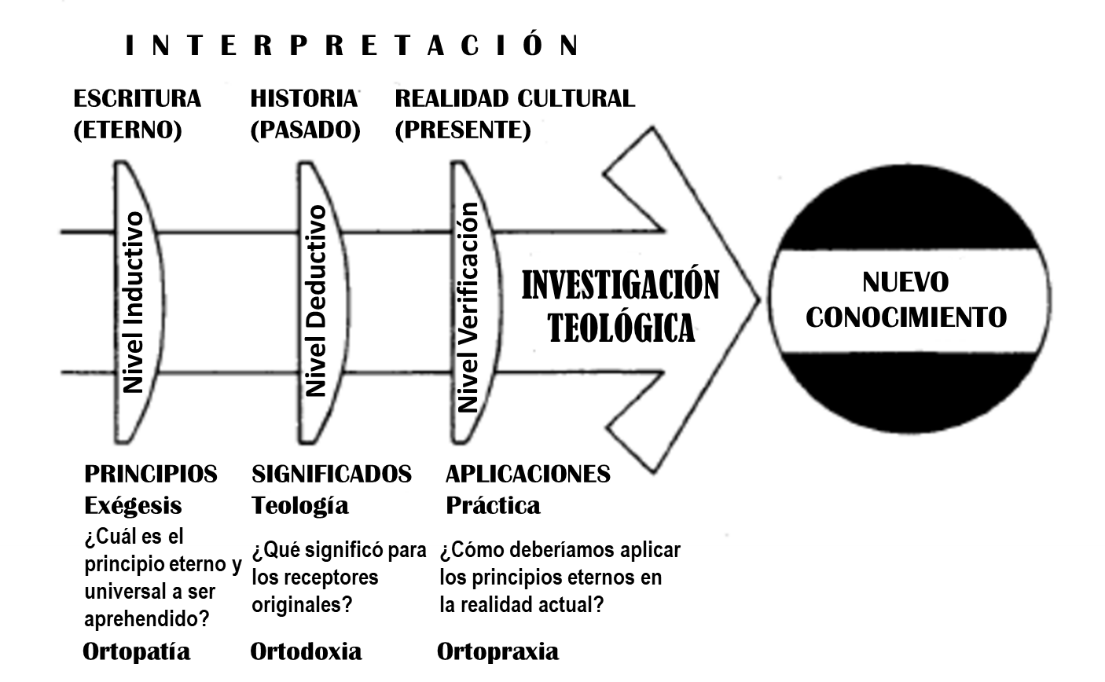 Figura 1. Estrategia metodológica de la investigación teológicaFuente: Elaboración propia en base a Gene Getz, Refinemos la perspectiva de la iglesia (Miami, FL: Editorial Caribe, 1982), 276, figura 10.Nivel 2 - Subtítulo de la sección o inciso AIniciar el párrafo con la idea secundaria, tiene que mantener relación con la idea principal. Las notas o citas deben ir al pie de página.Cuando utiliza una cita textual larga o en bloque, usar el siguiente formato:Las citas más largas… [más de cuarenta palabras o más de cuatro líneas], se copian como “citas en bloque”. Estas citas se transcriben a espacio simple y se deja una sangría igual a la del párrafo en cada margen. No se usan comillas. Cuando lo que se cita aparecía al comienzo de un párrafo en el original, se deja una sangría adicional [media sangría].Ahora, continuar con el texto normal por argumentar a la cita anterior. Si desea usar otra vez una cita larga, vaya al menú estilo Cita y automáticamente se convertirá en espacio sencillo. Nivel 2 - Subtítulo de la sección o inciso BIniciar el párrafo con la idea secundaria siguiente. Los subtítulos de la sección, mínimo deben ser dos. Si solo tiene un subtítulo, incorporar la redacción como parte del título de la sección.Nivel 3 - Subtítulo de la idea secundaria o inciso 1Iniciar el párrafo con el punto de apoyo a la idea secundaria. Los subtítulos de la idea secundaria, mínimo deben ser dos. Si solo tiene un subtítulo, incorporar la redacción como parte del subtítulo de la idea secundaria.Nivel 3 - Subtítulo de la idea secundaria o inciso 2Iniciar el párrafo con el siguiente punto de apoyo a la idea secundaria.Nivel 4 - Subtítulo del punto de apoyo o inciso aIniciar el párrafo con la explicación del detalle o ilustración del punto de apoyo.  Nivel 4 - Subtítulo del punto de apoyo o inciso bIniciar el párrafo con la explicación de más detalle o ilustración del punto de apoyo.El último párrafo de la sección o punto principal, resumir lo relevante de lo abordado. Esta parte es la síntesis del análisis que se desarrolló en los subpuntos anteriores. Asegurarse que la línea de pensamiento vaya de acuerdo con la propuesta de investigación.Nivel 1 - Título de la sección o punto principal IIIniciar el párrafo con la presentación del tema del punto principal o sección. Un párrafo mínimamente tiene tres oraciones. Evitar escribir párrafos con una sola oración. Escribir en forma expositiva en tercera persona singular o plural, en tiempo presente. En algunos casos será necesario escribir en tiempo pasado al referirse a las citas bíblicas u otra cita.En el segundo párrafo y sucesivos, introducir argumentos (no comentarios) de la idea principal del punto principal o sección de la investigación.Nivel 2 - Subtítulo de la sección o inciso AIniciar el párrafo con la idea secundaria, tiene que mantener relación con la idea principal. Las notas o citas deben ir al pie de página.Cuando utiliza una cita textual larga o en bloque, usar el siguiente formato:Las citas más largas… [más de cuarenta palabras o más de cuatro líneas], se copian como “citas en bloque”. Estas citas se transcriben a espacio simple y se deja una sangría igual a la del párrafo en cada margen. No se usan comillas. Cuando lo que se cita aparecía al comienzo de un párrafo en el original, se deja una sangría adicional [media sangría].Ahora, continuar con el texto normal. Si desea usar otra vez una cita larga, vaya al menú estilo Cita y automáticamente se convertirá en espacio sencillo.Nivel 2 - Subtítulo de la sección o inciso BIniciar el párrafo con la idea secundaria siguiente. Los subtítulos de la sección, mínimo deben ser dos. Si solo tiene un subtítulo, incorporar la redacción como parte del título de la sección.Nivel 3 - Subtítulo de la idea secundaria o inciso 1Iniciar el párrafo con el punto de apoyo a la idea secundaria. Los subtítulos de la idea secundaria, mínimo deben ser dos. Si solo tiene un subtítulo, incorporar la redacción como parte del subtítulo de la idea secundaria.Nivel 3 - Subtítulo de la idea secundaria o inciso 2Iniciar el párrafo con el siguiente punto de apoyo a la idea secundaria.Nivel 4 - Subtítulo del punto de apoyo o inciso aIniciar el párrafo con la explicación del detalle o ilustración del punto de apoyo.  Nivel 4 - Subtítulo del punto de apoyo o inciso bIniciar el párrafo con la explicación de más detalle o ilustración del punto de apoyo.El último párrafo de la sección, resume lo relevante de lo abordado. Esta parte es la síntesis del análisis que se desarrolló en los subpuntos anteriores. Asegurarse que la línea de pensamiento vaya de acuerdo con la propuesta de investigación.Nivel 1 - Título de la sección o punto principal IIIIniciar el párrafo con la presentación del tema del punto principal o sección. Un párrafo mínimamente tiene tres oraciones. Evitar escribir párrafos con una sola oración. Escribir en forma expositiva en tercera persona singular o plural, en tiempo presente. En algunos casos será necesario escribir en tiempo pasado al referirse a las citas bíblicas u otra cita.En el segundo párrafo y sucesivos, introducir argumentos (no comentarios) de la idea principal del punto principal o sección de la investigación.Nivel 2 - Subtítulo de la sección o inciso AIniciar el párrafo con la idea secundaria, tiene que mantener relación con la idea principal. Las notas o citas deben ir al pie de página.Cuando utiliza una cita textual larga o en bloque, usar el siguiente formato:Las citas más largas… [más de cuarenta palabras o más de cuatro líneas], se copian como “citas en bloque”. Estas citas se transcriben a espacio simple y se deja una sangría igual a la del párrafo en cada margen. No se usan comillas. Cuando lo que se cita aparecía al comienzo de un párrafo en el original, se deja una sangría adicional [media sangría].Ahora, continuar con el texto normal. Si desea usar otra vez una cita larga, vaya al menú estilo Cita y automáticamente se convertirá en espacio sencillo.Nivel 2 - Subtítulo de la sección o inciso BIniciar el párrafo con la idea secundaria siguiente. Los subtítulos de la sección, mínimo deben ser dos. Si solo tiene un subtítulo, incorporar la redacción como parte del título de la sección.Nivel 3 - Subtítulo de la idea secundaria o inciso 1Iniciar el párrafo con el punto de apoyo a la idea secundaria. Los subtítulos de la idea secundaria, mínimo deben ser dos. Si solo tiene un subtítulo, incorporar la redacción como parte del subtítulo de la idea secundaria.Nivel 3 - Subtítulo de la idea secundaria o inciso 2Iniciar el párrafo con el siguiente punto de apoyo a la idea secundaria.Nivel 4 - Subtítulo del punto de apoyo o inciso aIniciar el párrafo con la explicación del detalle o ilustración del punto de apoyo.  Nivel 4 - Subtítulo del punto de apoyo o inciso bIniciar el párrafo con la explicación de más detalle o ilustración del punto de apoyo.El último párrafo de la sección, resume lo relevante de lo abordado. Esta parte es la síntesis del análisis que se desarrolló en los subpuntos anteriores. Asegurarse que la línea de pensamiento vaya de acuerdo con la propuesta de investigación.(Nota: No borrar los saltos de página para que no se desconfiguren el formato y para visualizar activar las viñetas donde indica mostrar todo)CONCLUSIÓNResumen de los argumentos, nuevos hallazgos y aportes, acciones preventivas y datos relevantes en los puntos principales o secciones de la investigación, con preferencia en uno o dos párrafos. Usar los últimos párrafos de cada punto principal o sección para tener una síntesis completa. El primer párrafo de la conclusión se escribe sin sangría. No se agrega información nueva en un resumen o en la conclusión.Escribir en tercera persona singular y plural y en tiempo pasado. Desde el párrafo segundo y sucesivos los párrafos se escriben con sangría.Evaluación o reafirmación de lo planteado en la introducción acerca de (1) la formulación del problema, si se resolvió o no; (2) la propuesta de investigación, si alcanzó o no lo planteado; y (3) los objetivos, si se logró alcanzar o no (general y específicos). Si la respuesta fuera no, explicar por qué no fue posible.Aporte de la investigación, escribir el argumento destacado e irrefutable en la investigación, por lo general se expresa así: Por tanto, se concluye que…. Se reflexiona, argumenta y sintetiza todo lo descubierto en la investigación. Puede insertar una o dos citas que confirme, exprese o apoye el aporte a la investigación como también los beneficios de la misma.Recomendaciones para futuras investigaciones, si los tiene. Esta parte se refiere solo al aspecto metodológico.(Nota: No borrar los saltos de página para que no se desconfiguren el formato y para visualizar activar las viñetas donde indica mostrar todo)APÉNDICE AABREVIATURAS DE LA BIBLIAAntiguo TestamentoGénesis 	Gn		2 Crónicas		2 Cr		Daniel		DnÉxodo 		Éx		Esdras 			Esd		Oseas		OsLevítico 	Lv		Nehemías 		Neh.		Joel		JlNúmeros 	Nm		Ester 			Est		Amós		AmDeuteronomio	Dt		Job 			Job		Abdías		AbdJosué 		Jos		Salmos 		Sal		Jonás		JonJueces 		Jue		Proverbios 		Pr		Miqueas	MiRut 		Rt		Eclesiastés		Ec		Nahúm		Nah1 Samuel 	1 S		Cantar del os cantares	Cnt		Habacuc	Hab2 Samuel 	2 S		Isaías			Is		Sofonías	Sof1 Reyes 	1 R		Jeremías		Jer		Hageo		Hag2 Reyes 	2 R		Lamentaciones	Lm		Zacarías	Zac1 Crónicas 	1 Cr		Ezequiel 		Ez		Malaquías	MalNuevo TestamentoMateo 		Mt		Efesios 		Ef		Hebreos	HebMarcos		Mr		Filipenses 		Fil		Santiago	StgLucas 		Lc		Colosenses 		Col		1 Pedro	1 PJuan 		Jn		1 Tesalonicenses 	1 Ts		2 Pedro	2 PHechos		Hch		2 Tesalonicenses 	2 Ts		1 Juan 		1 JnRomanos	Ro		1 Timoteo		1 Ti		2 Juan		2 Jn1 Corintios	1 Co		2 Timoteo		2 Ti		3 Juan		3 Jn2 Corintios	2 Co 		Tito			Tit		Judas		JudGálatas		Gá		Filemón		Flm		Apocalipsis	ApVersiones y otras abreviaturas bíblicasAntiguo Testamento		AT 		Septuaginta				LXXNuevo Testamento		NT 		Version Rey Jaime (King James) 	KJVDios Habla Hoy			DHH 		Manuscrito	(singular) MS. (plural) MSS.La Biblia de las Américas		LBLA 		Texto Masorético			TM La Biblia Latinoamericana	LBL 		Textus Receptus			TRNueva Traducción Viviente	NTV 		Rollos del Mar Muerto		RMMNueva Versión Internacional	NVI 		Códice sinaítico 			álefReina Valera 1960			RV60 		Códice Alejandrino 			AReina Valera 1995			RV95 		Códice Vaticano 			BBiblia de Jerusalén		BJ 		Códice Efraemi 			CVersión de Nacar Colunga 	NC 		Códice Besa (o Cantabrigense) 	DAPÉNDICE BABREVIATURAS DE ESTADOS EN EE.UU.AK	Alaska				DE	DelawareAL 	Alabama 			FL 	FloridaAR 	Arkansas 			GA 	GeorgiaAZ 	Arizona 			HI 	HawaiiCO 	Colorado 			ID 	IdahoCT 	Connecticut 			IL 	IllinoisKY 	Kentucky 			OH 	OhioLA 	Louisiana 			OK 	OklahomaMD 	Maryland 			PA 	PennsylvaniaME 	Maine 				RI 	Rhode IslandMI 	Michigan 			SC 	South CarolinaMN 	Minnesota 			SD 	South DakotaMO 	Missouri 			TN 	TennesseeMS 	Mississippi 			TX 	TexasMT 	Montana 			UT 	UtahNC 	North Carolina 		VA 	VirginiaND 	North Dakota 			VT 	VermontNE 	Nebraska 			WA 	WashingtonNH 	New Hampshire 		WI 	WisconsinNJ 	New Jersey 			WV 	West VirginiaNM 	New Mexico 			WY 	WyomingNV 	NevadaLos apéndices subsecuentes (C, D, E...) inician en una nueva página igual que las secciones.  Si tu monografía no tiene apéndices, NO OLVIDES BORRAR ESTA PÁGINA.  Recuerda que los apéndices se enumeran con letras, únicamente si existe más de un apéndice.Si utilizas tablas, figuras y textos amplios, debe colocar en la parte inferior del apéndice, la fuente, según el formato de la nota bibliográfica. BIBLIOGRAFÍALa bibliografía ordenar alfabéticamente con sangría francesa y sin numeración.En el procesador Word, introduce en la pestaña Referencia, en el menú Administrar fuentes, bajo el estilo Turabian, los datos en la opción Nuevo. Primero elije el tipo de fuentes, según las opciones que le brindan, luego rellena los campos con los datos que le pidan y si deseas otros campos, haz clic en Mostrar todos los campos de la bibliografía, subsiguientemente, aceptar para que quede registrado electrónicamente. Posteriormente, haga clic en Actualizar citas y bibliografías, de forma automática y sin perder el formato aparecerán en este campo. Finalmente, borre esta instrucción, ya que no es parte de la monografía.Una palabra sin guion:Palabras con guion:Dos palabras sin guion:SocioculturalJesucristointerpersonalmultifacéticoposmodernopremilitarpretestpsicosocialbiosociológiconeoliberalismoneotestamentariahispanoárabelatinoamericanodecimoséptimobienvenidocantautorbíblico-teológicoteórico-prácticotécnico-administrativo artístico-literarioépico-líricoeconómico-socialcine-teatrohistórico-críticohistórico-gramaticalenseñanza-aprendizajeléxico-semánticoIglesia-Estado (ver 20.3.1 cuando está separado por guiones y cuando no).anti pena pro derecho humanoex relaciones públicasex vicepresidente